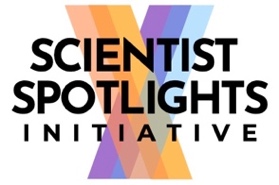 Scientist Spotlight Peer Review WorksheetScientist Spotlight On (write name of scientist featured): _______________________Instructions: Review this Scientist Spotlight and explore the links.  Place checkmarks or X’s in the appropriate boxes below to indicate whether the required spotlight components are present.  Provide comments/feedback as appropriate.  This worksheet with your comments will be provided to the author of the spotlight!What did you most enjoy or appreciate about this spotlight?  What is one piece of advice you would have for making this spotlight even more engaging and relatable or even more relevant to course content?Spotlight ComponentYesNoNot SureCommentsPicture of Scientist Brief (less than 100 word) Intro to course content topic that will be the focus and to scientist Working link to engaging biographical resource for scientist Featured scientist exhibits relatable counter-stereotypical characteristicsWorking link to resource that introduces course content related to scientist Course content link seems similar to what might be assigned for homework in a class Picture of student that authored the spotlight Brief (3 sentences or less) biography of student author Brief (2 sentences or less) explanation for why student author chose this scientist 